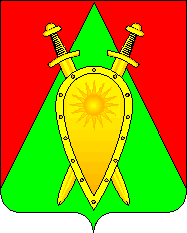 ДУМА ГОРОДСКОГО ОКРУГА ЗАТО П. ГОРНЫЙРЕШЕНИЕ26 мая 2022 года                                                                                     № 25Об исполнении бюджета городского округа ЗАТО п.Горный за 1 квартал 2022 годВ соответствии с Бюджетным кодексом Российской Федерации, Федеральным законом от 06 октября 2003 г. № 131-ФЗ «Об общих принципах организации местного самоуправления в Российской Федерации», Уставом городского округа ЗАТО п.Горный,Дума городского округа решила:Утвердить отчет об исполнении бюджета городского округа ЗАТО п. Горный за 1 квартал 2022 года по доходам в сумме 49 144 693,86 (сорок девять миллионов сто сорок четыре тысячи шестьсот девяносто три рубля 86 копеек), по расходам в сумме 56 677 973,62 (пятьдесят шесть миллионов шестьсот семьдесят семь тысяч девятьсот семьдесят три рубля 62 копейки) с дефицитом по исполнению в сумме 7 533 279,76 (семь миллионов пятьсот тридцать три тысячи двести семьдесят девять рублей 76 копеек).Настоящее решение вступает в силу после его официального опубликования (обнародования).Настоящее решение опубликовать (обнародовать) на официальном сайте городского округа ЗАТО п.Горный https://gorniy.75.ru Председатель Думы городского округа ЗАТО п.Горный                                             Ю.А. ЛовчиковаГлава ЗАТО п.Горный                                                                  Т.В. Карнаух